مدير محترم گروه............................................   با سلاماحتراماً به استحضار مي‌رساند که جلسه دفاع از رساله خانم /آقای.............................................. دانشجوی دکتری رشته ي........................................ به شماره دانشجويی........................................  با عنوان:................................................................................................در ساعت...................... روز.......................... تاریخ................................. با حضور اساتيد راهنما، مشاور و داور در محل........................................ برگزار گرديد و براساس محتوا و چگونگي ارائه رساله:الف: با نمره...........................  و درجه ............................ مورد تصويب اعضاي كميته قرار گرفت. مقرر گرديد دانشجو اشکالات احتمالي ذکر شده توسط هيات داوران كه در جدول ذيل آمده است را در اسرع وقت برطرف نموده و به تاييد استاد راهنما و مدير گروه برساند.ب: رساله از نظـر هيات داوران داراي اشكالات اساسي به شرح پيوست مي‏باشد و بنابراين مورد تصويب قرار نگرفت و دانشجو بايد پس از رفع آن‌ها مجدداً دفاع نمايد. اعضاء كميته رسالهنام و نام خانوادگي نماينده تحصيلات تکميلي دانشگاه........................................                         امضاء و تاريخ:     بسمه تعاليفرم شماره 19صورتجلسه دفاع از رساله دکتریتوسط اساتيد راهنما، مشاور و داورمعاونت آموزشي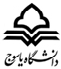  و تحصيلات تكميليرديفنام و نام خانوادگيسمتاشكالات احتماليمحل امضاء1استاد راهنما2استاد مشاور3داور خارج4داور داخل5